Муниципальное бюджетное дошкольное образовательное учреждениеКиселевского городского округа, детский сад 41Сценарий экологической квест – игры«Что за птица?»Подготовила: воспитатель                                                                                                                       Лах Н. Н.2019 г.Сценарий экологической квест – игры «Что за птица?» для старшего дошкольного возраста(тематический день, посвященный дню птиц)Цель: формирование знаний и представлений о живой природе.Задачи. Образовательные: закреплять знания детей о зимующих и перелетных птицах, продолжать изучать роль птиц в природе, значение их в жизни человека, познакомить с символом природы в 2019 году – горлицей обыкновенной. Развивающие: развивать внимание, логическое мышление, выносливость и эстетическое восприятие природы, умение подражать пению птиц, , устанавливать причинно-следственные связи, нырять под воду и доставать предметы со дна. 
Воспитывающие: воспитывать у детей гуманное отношение к природе, чувство ответственности за все живое на Земле.
Материал:
Аудиозапись «Голоса птиц», воркование горлицы, Песня из м\ф «Кто ж такие птички», закличка «Чувиль чувиль» (детское издательство «Елена»), песенка «Птичка летает» (детское издательство «Елена»), маски зимующих и перелетных птиц, венок для весны, сказка «Крылатый, мохнатый да масляный», корзина с кубиками, обруч, скворечники, раскраски, иллюстрация горлицы разрезанная на пазлы, конверт с маршрутом выполнения заданий.
Предварительная работа: разучивание стихов о птицах. Беседы на тему экологического воспитания, чтение художественных произведений о птицах и животных.
Роли: Весна, Голубь, Горлица.Ход мероприятия:Сегодня в этот теплый апрельский день, когда на улице звенит капель, а по дорожкам бегут весёлые ручейки и все кругом согрето дыханием весны в нашей группе праздник - День птиц. Почему без птиц нам не обойтись? Ребенок:1. На нашей планете живутЧудесные создания.
Они летают и поют,
И землю свято берегут.
2. Скажите, дети, 
Можно жить без птиц на свете? 
Что случится, что случится
Если птицы пропадут?
3. Букашки, жучки, червячки
На деревья нападут.
И съедят кору, листочки.Обглодают ветки, почки- 
4. Вот что будет
Если птицы, если птицы
Все исчезнут- пропадут.
И не будет щебетанья,
Дивных трелей соловья,
И сороки стрекотанья,
Чик - чирика воробья….
Скучно будет, знают дети,
Жить без птиц на белом свете.Ведущий: Птицы – друзья нашего детства. Птицы – вестники радости. Каждый год они приносят нам на своих крыльях весну.  Птиц можно встретить и в угольных шахтах, и на вершинах гор, в джунглях, городах и пустынях, над океанами и на вечных льдах. Куда бы мы ни бросили свой взгляд, мы всегда увидим птиц. Птицы – верные наши помощники, защитники лесов, полей, садов и огородов. Птицы дороги нам как часть нашего чудесного мира. Их мелодичные, весёлые, звонкие песни, яркое оперение оживляют природу, вселяют в нас бодрость и радость. Помните. Ребята, что нельзя разорять гнёзда птиц, стрелять в них из рогаток! Берегите птиц! Птицы – наши друзья! Птицы – это красота и тайна. Они – источник вдохновения для писателей, поэтов, музыкантов.(слушание заклички «Чувиль чувиль)Ведущий: 1 апреля мы празднуем Международный день птиц. Эта дата проведения праздника выбрана не случайно. Ведь в апреле большинство перелетных птиц, преодолевая все препятствия и длинный путь, возвращаются домой - в родные края. (слушание «Птичка летает»)Ведущая: А как называется время года, когда к нам прилетают птицы? Предлагаю вам сегодня превратиться в разных птиц, а для этого нужно позвать к нам в гости Весну, она нам поможет перевоплотиться в птиц! Давайте позовем ее закличкой! (Педагог перевоплощается в персонаж) Хором исполняется закличка.Журчик, ключик, паучок.
Прилетел к нам куличок.
Виту-виту-виту-лай!
Принеси весну в наш край!Под музыку появляется Весна.Весна: Здравствуйте, мои друзья! Я рада, что вы меня позвали! У вас сегодня праздник?Дети: Да, сегодня  День Птиц!Весна: Знаю-знаю! Вы хотите сегодня в птичек превратиться. Но для этого нужно отгадать загадки, кто отгадает, тот в птицу перевоплощается.Конкурс «Отгадай загадки» (дети надевают маску птицы, кто угадал)Угадайте, что за птицаСкачет по дорожке?Словно кошки не боится —Собирает крошки,А потом на ветку — прыгИ чирикнет: «Чик-чирик!» (Воробей)Как лиса среди зверей,Эта птица всех хитрей.Прячется в зеленых кронах,А зовут ее ... (ворона).Кто присел на толстый сукИ стучит: тук-тук, тук-тук? (Дятел)Угадай, какая птица —Бойкая, задорная,Ловкая, проворная?Звонко тенькает: «Тень, тень!Как хорош весенний день!» (Синица)Кто летает, кто стрекочет —Рассказать нам новость хочет? (Сорока)Грудка ярче, чем заря,У кого? (У снегиря)Северные гостиКлюют рябины грозди,Так нарядны и ярки,На головках — хохолки! (Свиристели)Маленький певец леснойЛучше всех поет весной! (Соловей)Кто по тропочке идетБыстрыми шажками,Длинным хвостиком трясет?Догадайтесь сами! (Трясогузка)Кто летает темной ночьюИ схватить мышонка хочет? (Сова)Мы в скворечнике живем,Песни звонкие поем. (Скворцы)Эта птица никогдаДля птенцов не вьет гнезда. (Кукушка)Над вешним привольем,Над широким полемРаздаются его трели,Словно нежный звук свирели. (Жаворонок)Под крышей я леплю гнездоИз комочков глины.Для птенчиков стелю на дноПуховую перину. (Ласточка)По весне то там, то тут
Песню весело поют:
«Ах, качи, качи, качи,
Прилетели к нам …(Грачи)»Птичка шумная, свищит.Прозывался  он -  ямщик.Схватит в клюв жука - еда.По стволам туда- сюдаПолзает он целый деньНазывают ... (Поползень)Как на речку прилетает,
Сразу в воду залезает.
"Кря" - нырнула на минутку
Вы узнали? Это ... (утка).Что за диво, что за птица,На воде она царица,И окрас ей так подстать,Просто глаз не оторвать! (Лебедь)Как флейта песня та звучит:Её поёт "лесная" кошка.Среди ветвей гнездо висит,Оно похоже на лукошко.– Дружок, подумай и скажи,Чьи трели мне слышны в тиши? (Иволги)Кто зимой средь хвойных веток
В феврале выводит деток?
Необычный клюв - крестом,
Птичку ту зовут ... (Клестом) Живет он в нашем уголке, В обычной клетке, в уголке. Он так заливисто поет, Что восхищается народ. Он желтый, черный хвостик лишь. Певца узнали? Это… (Чиж)Красный клюв
И пестрый хвост –
Как красив поющий … (Дрозд)Весна: Ребята, посмотрите, а это что за птица? И загадки для нее нет? ( Маска горлицы остается на столе) Песня из м\ф «Кто ж такие птички»Прилетает голубь:«Я  живу на площадях,На деревьях, и ветвях.Я воркую, не пою,Бодро семечки клюю.Кто я?» (Голубь)Ребенок: Клевали голуби пшено,
Какое вкусное оно,
И есть они хотят опять,
И только сытым не понять!
Вы не гоните голубей,
Им лучше дайте отрубей,
Попить водицы им налей,
И сразу станет веселей!
Когда идёшь ты на прогулку,
Возьми с собой кусочек булки,
Будь добрым, корма не жалей,
Любите, дети, голубей!Львовский М.Голубь: Правильно, я сизый голубь. И эту птицу я не знаю, хотя на меня она похожа. Но я принес вам конверт с письмом.Весна: Ребята давайте с вами посмотрим, что в нем (открывают конверт, а в нем карта экологического квеста  «Что за птица». В течении дня необходимо выполнить ряд заданий и достичь результата – собрать все части пазла с изображением птицы и ее имени (горлица).)1 пункт назначения выполнения задания – спортзалВесна: Конкурс «Знатоки родного края»-Какие птицы остаются зимовать? (ворона, воробей, дятел, клест, сорока, сова).-Как их называют, одним словом? (зимующие)-Какие птицы улетают в тёплые края? (утки, лебеди, скворцы, соловьи, грачи, кукушки, трясогузки).-Как их называют, одним словом? (перелетные)— Вернувшись домой, птицы сразу же начинают наводить порядок в своем жилище и строят новое. Представьте себе, жаворонок вьет гнездо прямо на земле, на пашне. Грачи поправляют свои дома из длинных прутьев на высоких деревьях. Зяблики селятся в парках, в садах, в лесу. Целыми днями птицы трудятся. Ведь скоро они сядут в гнездах высиживать своих птенцов. Вот тогда в лесу совсем нельзя шуметь. Ходить тихо, не кричать, чтоб не вспугнуть птиц с гнезд. Иначе яйца и маленькие птенцы могут погибнуть. Ребята, а вы знаете, что многие птицы любят собираться в стайки? Предлагаю вам поиграть в интересную игру «Птицы, собирайтесь в стаю!»Правила: В игре участвуют 2 стайки птиц (перелетные, зимующие).Каждая стайка строится в колонну по одному. Когда звучит музыка, птицы из стай разлетаются в разные стороны. Но как только музыка прекратится, птицы как можно быстрее собираются в стаи за своим вожаком.  Победит та стая, которая соберется быстрее. (После выполнения задания Весна вручает первую часть пазла)2 пункт назначения выполнения задания – столовая в группеВесна: Всем детям – птицам нужно подкрепиться, а чем питаются птицы? (ответы детей) Задание: съесть все, не оставив ни одной крошки.  (во время приема пищи прослушивание записи голосов птиц) Конкурс «Птичьи трели» (после завтрака)Весна: А теперь мы с вами будем воспроизводить слова — песенок птиц.-Пропеть как ворона (Кар – кар).-Пропеть как воробей (Чив, чив, чив, чик – чирик )!-Пропеть как свиристель (Свири – свир).-Пропеть как синица (Синь-синь-синь). (после выполнения задания Весна вручает вторую часть пазла)3 пункт назначения выполнения задания – бассейн.Инструктор по плаванию: Дикие утки и лебеди это водоплавающие птицы, и они умеют плавать, нырять и доставать себе пищу со дна водоема. Задание: 1.набрав воздух, нырнуть и достать со дна все предметы, 2. проплыть от одного бортика к другому. (после выполнения задания Весна вручает третью часть пазла)4 пункт назначения выполнения задания – читальный залВесна: О птицах написано много книг. Чтение сказки «Мохнатый, крылатый и масляный» Какая птица есть в сказке?После чтения викторина: «Назови полностью»Постарайтесь вспомнить сказки, рассказы о птицах и скажите полностью название. Рассказ Д. Мамина-Сибиряка «Серая...» (Шейка) Сказка С. Лагерлефа «Чудесное путешествие Нильса с дикими...»(Гусями) Сказка А.С. Пушкина «Золотой...» (Петушок) Сказки Г. X. Андерсена «Гадкий...» (Утенок), «Дикие...» (Лебеди) Русские народные сказки «Курочка...» (Ряба), «Гуси-...» (лебеди), «Лиса и ...» (журавль), «Жар-...» (Птица)(после выполнения задания Весна вручает четвертую часть пазла)5 пункт назначения выполнения задания – игроваяПодвижная игра «Летит — не летит»,— Давайте сыграем в «да» и «нет »Найдите правильный ответ.Отгадайте без подсказкикто летит, кто не летит.Если «да» — хлопок.Если «нет » — топоток.Летит — летит — орёл,Летит — летит — козёл,Летит — летит — щегол,Летит – летит — синица,Летит – летит — горчица,Летит – летит — сазан,Летит – летит — фазан.Летит – летит — лягушка,Летит – летит – старушка,Летит- летит — глухарь,Летит – летит — сухарь,Летит — летит – гагара,Летит — летит — гитара,Летит – летит — утёнок,Летит-летит — ворона,Летит-летит – корона.Летит – летит — сова,Летит – летит — трава.Летит – летит – удод,Летит- летит – компот.Летит – летит скворец,Летит – летит – дворец.Летит — летит – кувшин,Летит – летит — пингвин,Летит — летит — дракон,Летит – летит — балкон.(после выполнения задания Весна вручает пятую часть пазла)Игра-эстафета «Построй домик для птиц Весна:  Правила игры: Ребята, посмотрите, рядом с первым участником каждой команды лежит корзинка с кубиками. А на противоположной от вас стороне лежит обруч. Каждый участник команды берет кубик, бежит к обручу и ставит свой кубик так, чтобы получился домик! (пока ребята строят домики для птиц, вынести настоящие скворечники.) - Как называются эти домики? (скворечник) А среди наших ребят-птиц, есть такая, которой принадлежит этот дом? (да скворец) Иди скворец, посмотри что в твоем домике есть? (шестая часть пазла)6 пункт назначения выполнения задания – изостудияЗадание: обвести по точкам ( раскраска горлица, дети обводят по точкам. (После правильного выполнения задания Весна вручает седьмую часть пазла)Итог: Собираем пазл 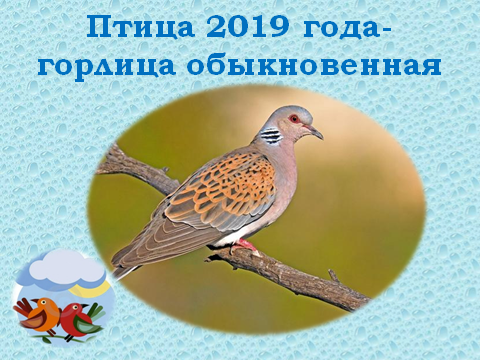 Ребенок: На восходе ярко солнышко встает.
При любой погоде горлица поет,
Будет петь и в зной, и в слякоть и в жару,
Чтобы человек стремился к свету и добру. (Запись воркования горлицы)Весна благодарит за выполненную миссию и вручает всем медали за хорошую, проделанную работу. Появляется Горлица.(просмотр презентации)Горлица: И мне бы хотелось напомнить вам, дорогие ребята, как хрупок наш мир. С каждым годом с лица планеты исчезает все больше видов птиц. Вы всегда должны помнить об этом и не обижайте нас, ваших пернатых друзей. Давайте, ребята, так относиться к нам, чтобы мы вас  не пугались, чтобы наши звонкие песни  радовали ваш слух всегда. Мы, так же как и все вы, нуждаемся в заботе и внимании. Все вы показали себя отличными знатоками птиц. Все молодцы.( Вручает сюрприз в виде сладкого угощения из семечек)Сегодня мы повесим наш скворечник во дворе детского сада и будем ждать новосёлов!!!